О внесении изменений в постановление администрации г. Канска от 23.10.2013 № 1493 В соответствии с Трудовым кодексом Российской Федерации, Решением Канского городского Совета депутатов от 25.09.2013 № 52-274 «О Положении о системах оплаты труда работников муниципальных учреждений города Канска», руководствуясь статьями 30, 35 Устава города Канска, ПОСТАНОВЛЯЮ:Внести в постановление администрации г. Канска от 23.10.2013 № 1493 «Об утверждении Положения об оплате труда работников Муниципального казенного учреждения «Канский городской архив» (далее – Постановление) следующие изменения:В абзацах первом и втором подпункта 4.5.3 пункта 4.5 раздела 4 приложения к Постановлению слова «с учетом выплат компенсационного и стимулирующего характера» заменить словами «с учетом выплат стимулирующего характера».Ведущему специалисту Отдела культуры администрации г. Канска Н.А. Нестеровой разместить настоящее постановление на официальном сайте администрации города Канска в сети Интернет и опубликовать в официальном печатном издании «Канский вестник».Контроль за исполнением настоящего постановления возложить на заместителя главы города по экономике и финансам Е.Н. Лифанскую.Постановление вступает в силу со дня официального опубликования. Исполняющий обязанности главы города Канска                                                                        Е.Н.Лифанская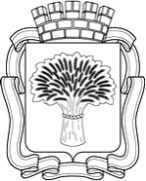 Российская ФедерацияАдминистрация города Канска
Красноярского краяПОСТАНОВЛЕНИЕРоссийская ФедерацияАдминистрация города Канска
Красноярского краяПОСТАНОВЛЕНИЕРоссийская ФедерацияАдминистрация города Канска
Красноярского краяПОСТАНОВЛЕНИЕРоссийская ФедерацияАдминистрация города Канска
Красноярского краяПОСТАНОВЛЕНИЕ20.04.2021№326